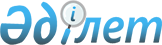 Сәтбаев қаласы бойынша халық үшін қатты тұрмыстық қалдықтарды жинауға, тасымалдауға, сұрыптауға және көмуге арналған тарифтерді бекіту туралыҰлытау облысы Сәтбаев қалалық мәслихатының 2022 жылғы 28 қарашадағы № 235 шешімі. Қазақстан Республикасының Әділет министрлігінде 2022 жылғы 1 желтоқсанда № 30901 болып тіркелді
      Қазақстан Республикасының Экологиялық Кодексінің 365-бабы 3-тармағының 3) тармақшасына, Қазақстан Республикасының "Қазақстан Республикасындағы жергілікті мемлекеттік басқару және өзін-өзі басқару туралы" Заңының 6-бабы 1-тармағының 15) тармақшасына сәйкес, Сәтбаев қалалық мәслихаты ШЕШТІ:
      1. Сәтбаев қаласы бойынша халық үшін қатты тұрмыстық қалдықтарды жинауға, тасымалдауға, сұрыптауға және көмуге арналған тарифтер осы шешімнің қосымшасына сәйкес бекітілсін.
      2. Осы шешім алғашқы ресми жарияланған күнінен кейін күнтізбелік он күн өткен соң қолданысқа енгізіледі. Сәтбаев қаласы бойынша халық үшін қатты тұрмыстық қалдықтарды жинауға, тасымалдауға, сұрыптауға және көмуге арналған тарифтер
					© 2012. Қазақстан Республикасы Әділет министрлігінің «Қазақстан Республикасының Заңнама және құқықтық ақпарат институты» ШЖҚ РМК
				
      Сәтбаев қалалық мәслихатының хатшысы

Т. Хмилярчук
Сәтбаев қалалық мәслихатының
2022 жылғы 28 қарашадағы
№ 235
шешіміне қосымша
Атауы 
Есептік бірлік
Теңге (қосылған құн салығымен)
Жайлы үйлер 
1 тұрғыннан айына
309,99
Жайлы емес үйлер 
1 тұрғыннан айына
319,99
Бірлігіне (көлеміне) жылдық тариф 
1 м3
1859,99